«Зимняя прогулка для пользы и удовольствия» гр. БусинкиПрогулка в детском саду зимой - не только прекрасное время для развлечений на открытом воздухе, но и замечальный способ оздоровления. Зимние прогулки чрезвычайно полезны для детского организма, так как зимой воздух гораздо более насыщен кислородом,  чем летний, а при морозе не выживают  болезнетворные бактерии, поэтому воздух становится практически стерильным. К тому же зимние прогулки благотворно влияют на здоровье ребенка, его иммунитет, так как происходит закаливание организма. Когда дети проводят время на улице, они получают заряд бодрости и хорошего настроения, к тому же совместная деятельность развивает социальные навыки и воспитывает чувство ответственности  и дружелюбие друг к другу.На прогулку, На прогулку! Кто быстрей? Позови с собой друзей.Мы пойдем сейчас гулять,И не будем замерзатьБудем дружно мы играть.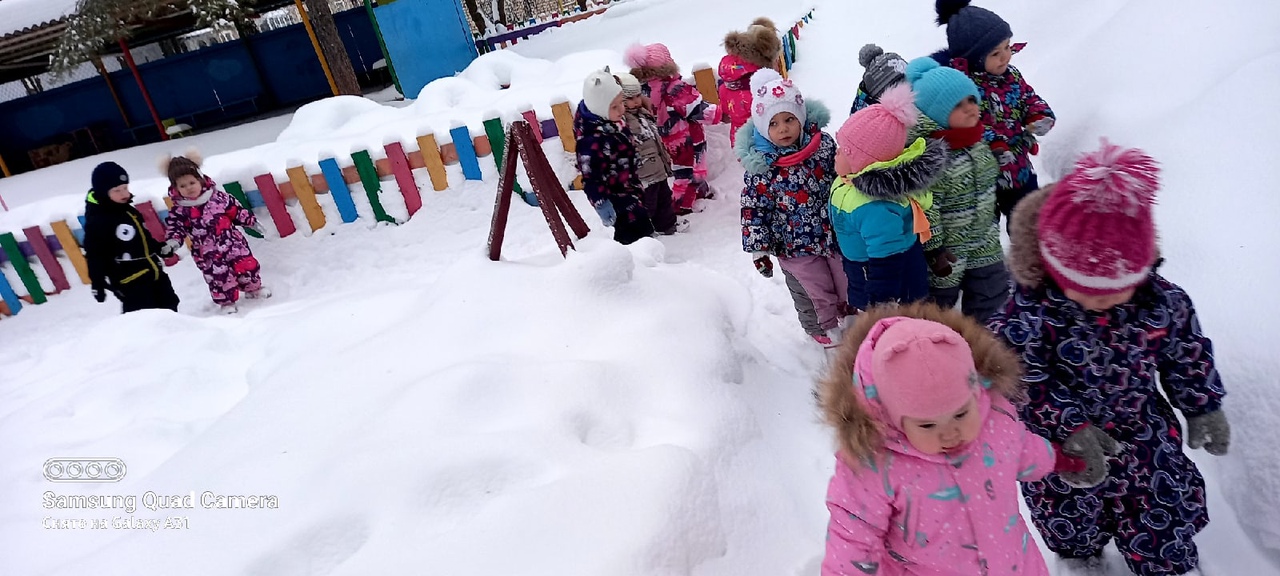 Дети в зимний период с удовольствием катаются с горки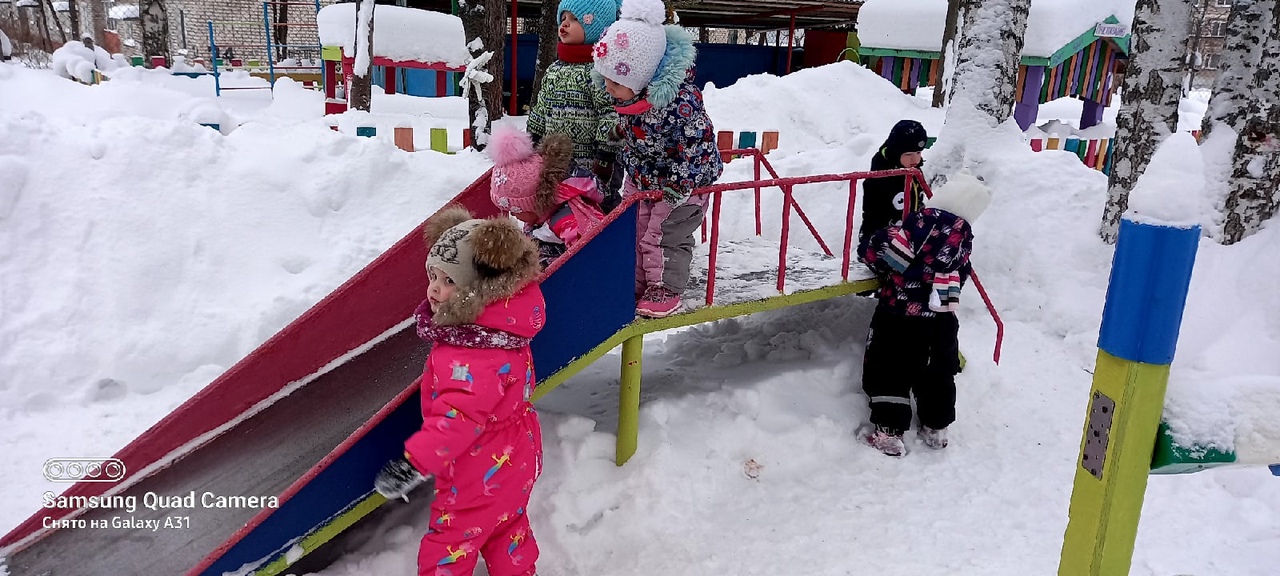 Будем вместе все играть Свежий воздух детвореНужен и полезен!Очень весело гулять нам!И не каких болезней.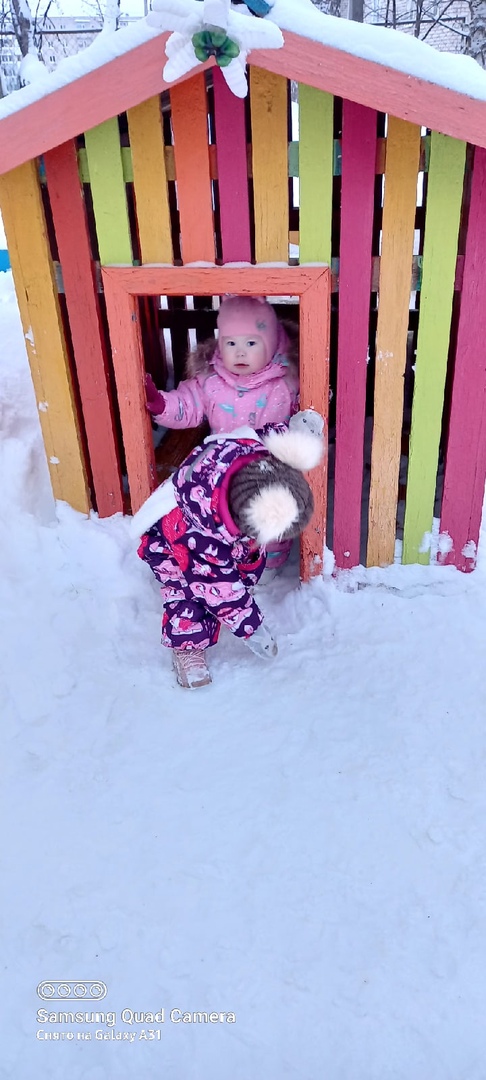 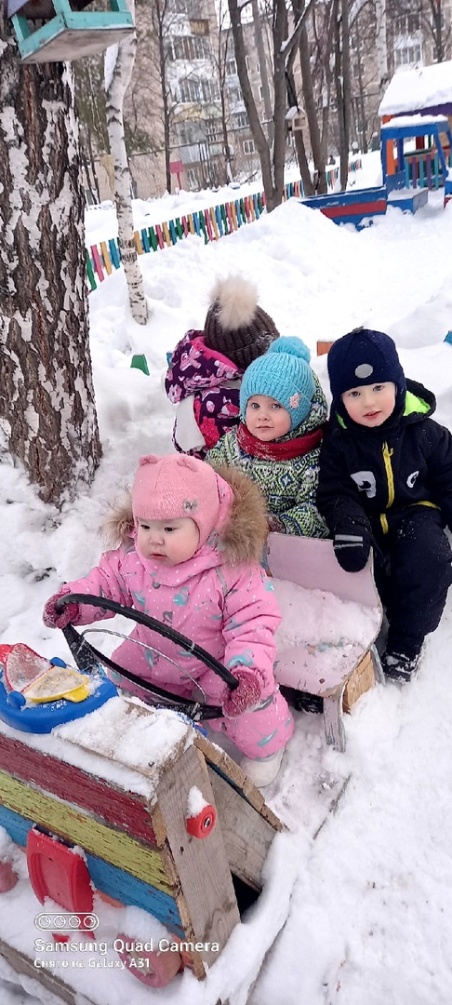 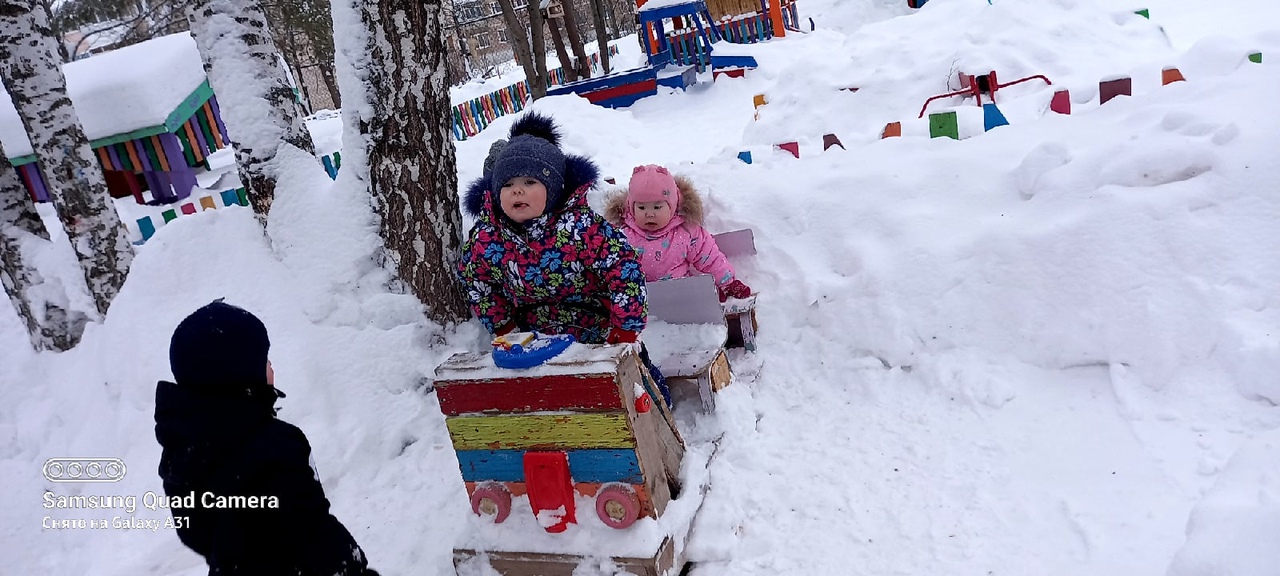 Румяные щечки, блестящие глаза и отличное настроение – такой результат прогулок зимой нравится всем: и детям и взрослым.